２０２３年度　敬愛幼稚園 こひつじクラス～未就園児クラスのご案内～　敬愛幼稚園では、就園前のお子様と保護者を対象に、今年度も『こひつじクラス』を行います。園の環境に親しみ　同世代の子どもたちと遊び、歌やリズム、絵本の読み聞かせを通して、親子で楽しい時間を過ごしていただくことを目的としています。また子育てに奮闘中のお母様方にとって、情報交換ができる憩いの場となれば幸いです。楽しい体験がお子様の心と身体の成長の力となることを信じて、幼稚園スタッフ一同心よりお待ちしております。こひつじクラス募集要項・・・・・・・・・・・・・・・・・・・・・・・・・・・・・・・・・・・・・・・・・・・・・・・・・・・こひつじクラス申込み用紙お車でお越しの方は、車種等を必ずご記入ください。幼稚園の北側駐車場をご利用できます。実施期間202３年5月22日から2022年３月４日まで
◇ 午前１０時３０分 ～ １１時３０分　　　　　　　　実施日（予定）05月22日（月）、06月19日（月）
07月10日（月）、09月04日（月）                                                           10月16日（月）、11月13日（月）
12月18日（月）、01月15日（月）
02月05日（月）、03月04日（月）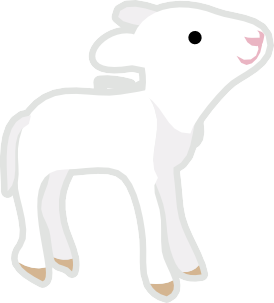 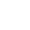 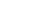 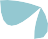 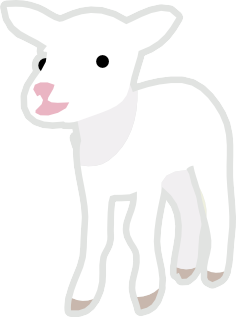 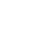 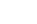 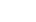 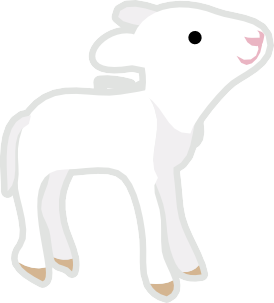 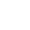 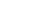 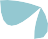 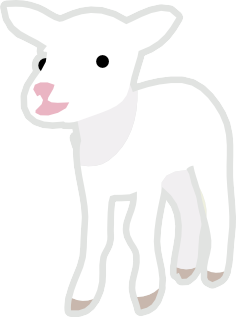 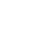 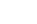 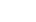 ※新型コロナウイルス感染拡大の状況によっては、中止になる場合があります。　　直前に、ホームページにてご確認のうえご来園ください。参加費無料申込み方法随時受付けています。下記の申し込み用紙をご持参くださるか、FAXでお申し込みください。持ち物帽子、タオル、着替え、水筒などお出かけに必要なもの、　　　　　　　　　　　　受付時にお渡しする出席カード　担当者松山　里香、横山　美之
敬愛幼稚園 （TEL）099-223-７286　（FAX）099-223-７482
※ ご不明な点は、ご遠慮なくお問い合わせください。
※ 車でお越しの方は、幼稚園建物の裏手（受験ラサールのすじ）に黄色の丸い      目 目印が置いてある駐車場がありますので、そちらにお停めください。満車の場 場合は申し訳ありませんが、近くのコインパーキングをご利用ください。ふりがなふりがなお子様の名前
（男・女）保護者名生年月日(西暦)　　　　　 　年 　　 月　　　日電　　話　住　　所〒〒〒車種　　　　　　　　　　　色　　　　　　　　　ナンバー車種　　　　　　　　　　　色　　　　　　　　　ナンバー車種　　　　　　　　　　　色　　　　　　　　　ナンバー車種　　　　　　　　　　　色　　　　　　　　　ナンバー